ANEXO IVREQUERIMENTO DE RECURSO – RESIDENCIA PEDAGOGICA	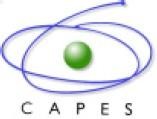 Requerimento de Recurso           (Candidato(a) à Residência Pedagógica)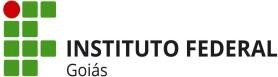 Requerimento de Recurso           (Candidato(a) à Residência Pedagógica)Requerimento de Recurso           (Candidato(a) à Residência Pedagógica)Requerimento de Recurso           (Candidato(a) à Residência Pedagógica)Nome do/a estudante:CPFCPFEditalCurso:Núcleo:Matricula:Email:Período que está cursando:	( )5º	( )6º	( )7ºPeríodo que está cursando:	( )5º	( )6º	( )7º( )8ºJUSTIFICATIVA DO PEDIDO DE RECONSIDERAÇÃOData:Assinatura :Obs: O candidato(a) deverá preencher este formulário e enviar por email para cclq.itumbiara@ifg.edu.brJUSTIFICATIVA DO PEDIDO DE RECONSIDERAÇÃOData:Assinatura :Obs: O candidato(a) deverá preencher este formulário e enviar por email para cclq.itumbiara@ifg.edu.brJUSTIFICATIVA DO PEDIDO DE RECONSIDERAÇÃOData:Assinatura :Obs: O candidato(a) deverá preencher este formulário e enviar por email para cclq.itumbiara@ifg.edu.brJUSTIFICATIVA DO PEDIDO DE RECONSIDERAÇÃOData:Assinatura :Obs: O candidato(a) deverá preencher este formulário e enviar por email para cclq.itumbiara@ifg.edu.br